东北大学2022年硕士研究生招生考试考试大纲科目代码：832；  科目名称：冶金物理化学一、考试性质冶金物理化学为冶金工程专业硕士生入学考试的业务课。考试对象为参加冶金工程专业2022年全国硕士研究生入学考试的准考考生。二、考试形式与考试时间（一）考试形式：闭卷，笔试。（二）考试时间：180分钟。三、考查要点（一）溶液热力学1. 理想溶液和稀溶液；2. 活度和活度标态；3. 多元系中组元的活度交互作用系数；4. 偏摩尔溶解自由能；5. 过剩热力学性质；6. 正规溶液及相关性质应用；（二）Gibbs自由能变化1. 化学反应等温方程式；2. 标准Gibbs自由能变化的计算；3. 有溶液存在的反应Gibbs自由能计算；4. 化学反应等温方程及平衡移动原理应用；5. 标准Gibbs自由能变化的实验测定；（三）相图1. 相图基本知识2. 相律的应用3. 三元相图的基本类型4. 相图在冶金及材料制备过程中的应用（四）熔渣和熔锍1. 熔渣结构及相关理论模型2. 熔渣的碱度3. 熔渣的氧化能力4. 熔渣氧化物的活度5. 熔渣的去硫去磷能力6. 渣-金反应7. 氧势图8. 优势区域图9. 电位-pH图10. 锍及造锍熔炼11. 火法氯化冶金及火法精炼（五）多相反应动力学1. 多相反应动力学基础2. 气—固反应动力学3. 液—固反应动力学4. 液—液反应动力学四、计算器使用要求本科目需要使用计算器附件1：试题导语参考简答题（共30分，5小题，每题6分）论述题（共40分，4小题，每题10分）图解题（共20分，2小题，每题10分）计算题（共60分，4小题，每题15分）注：试题导语信息最终以试题命制为准附件2：参考书目信息沈峰满编著，冶金物理化学，高等教育出版社，2017年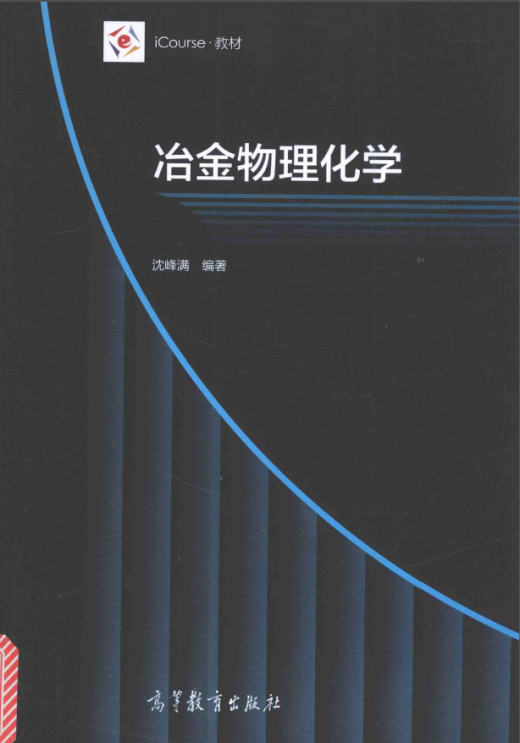 附件3：样题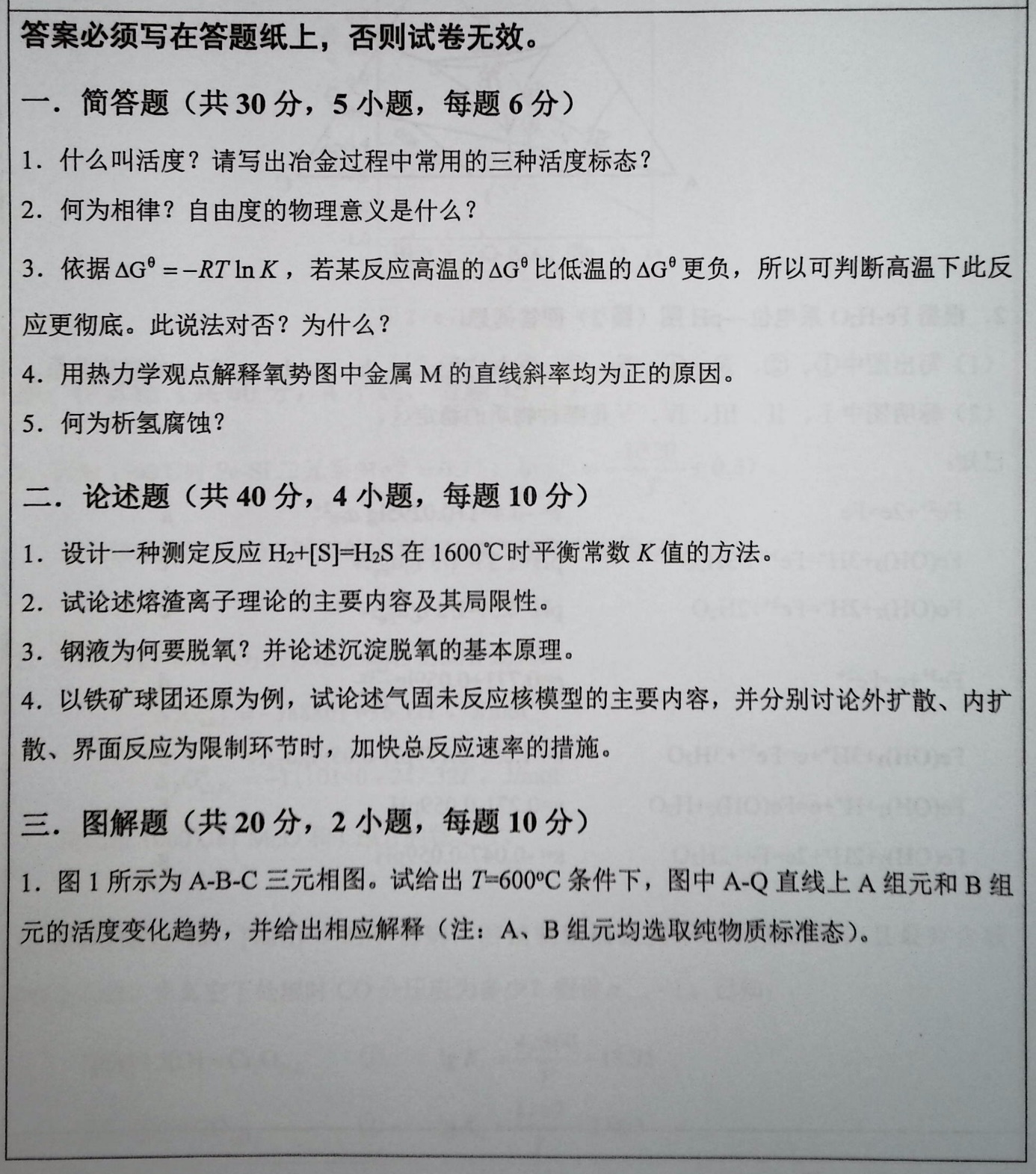 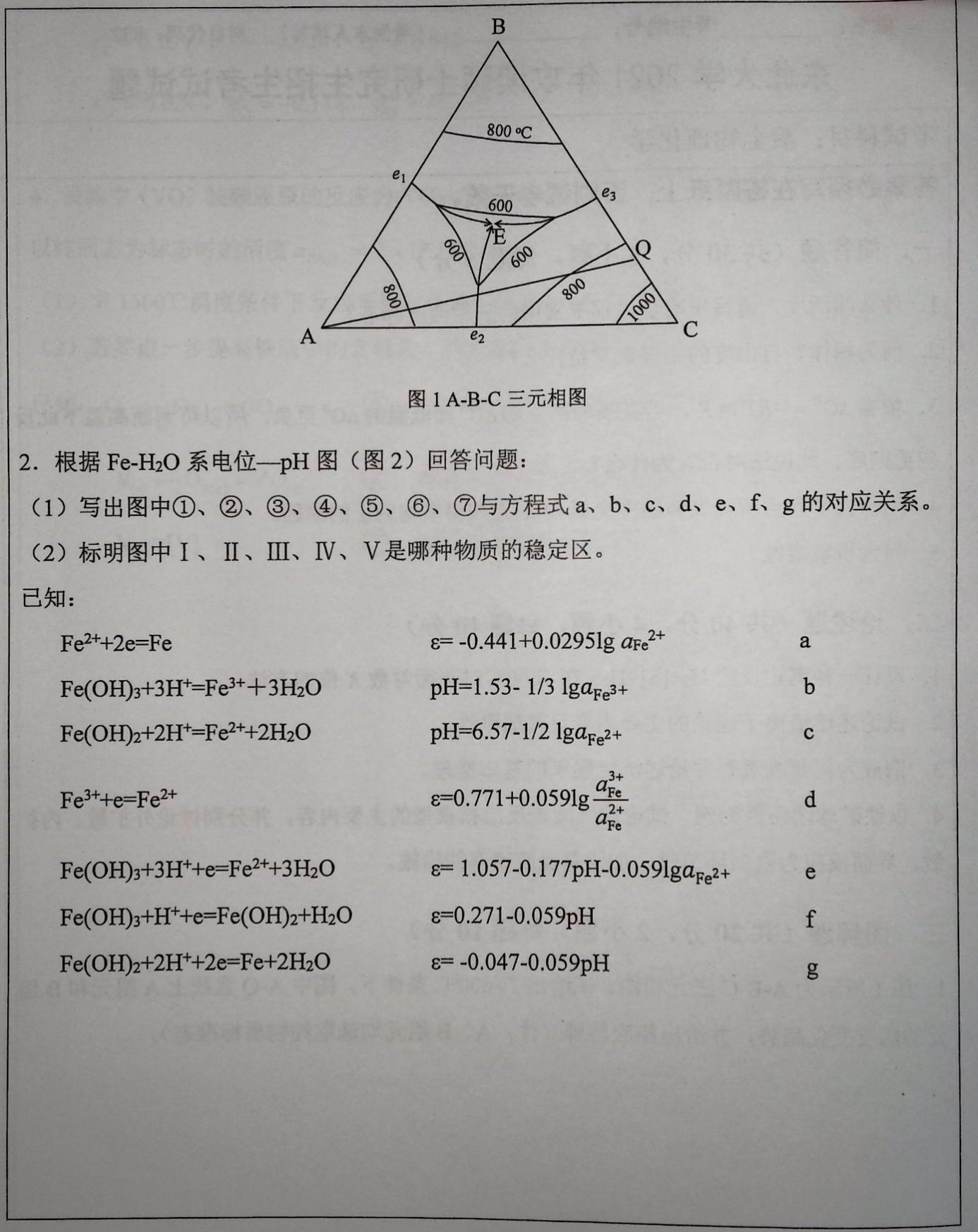 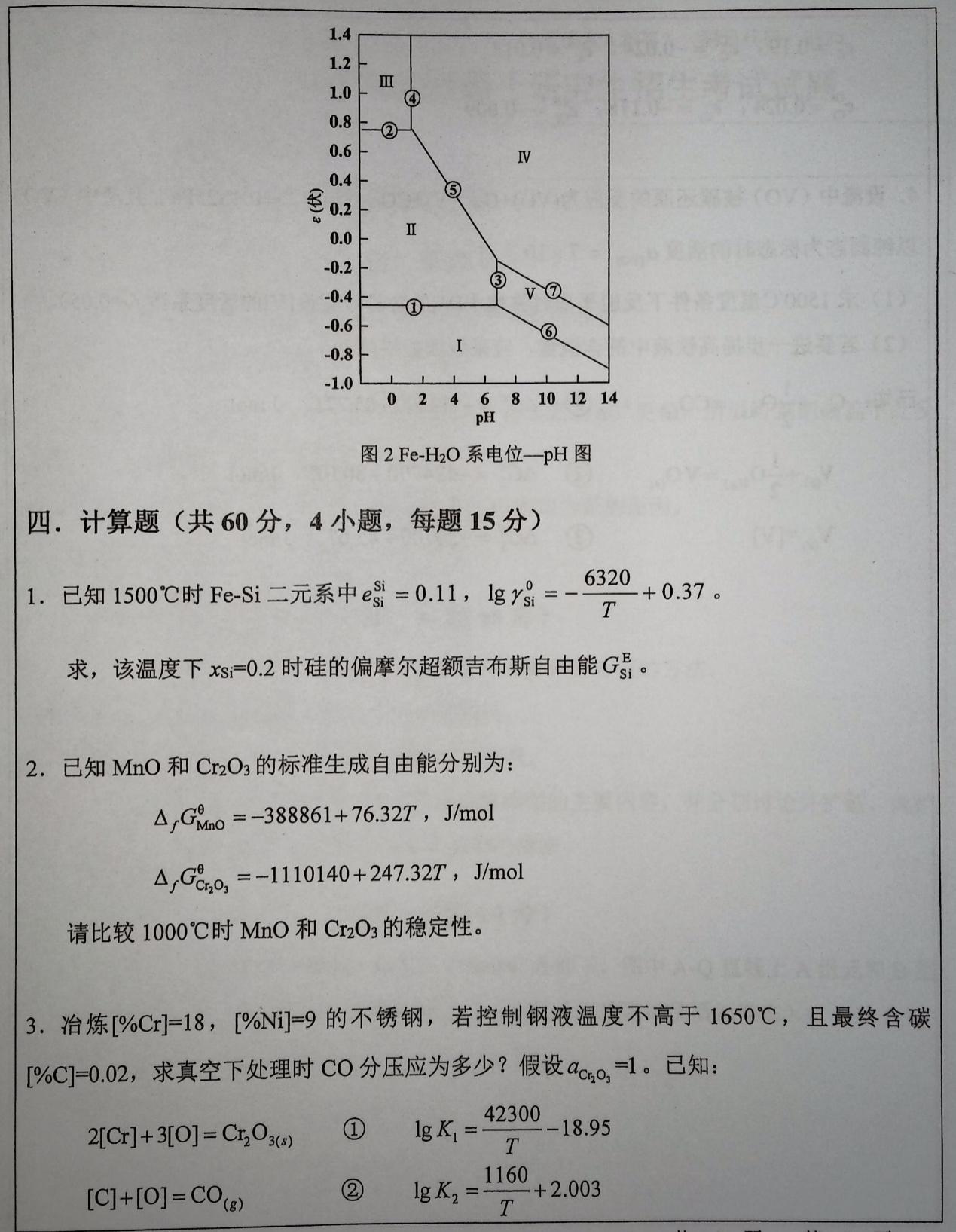 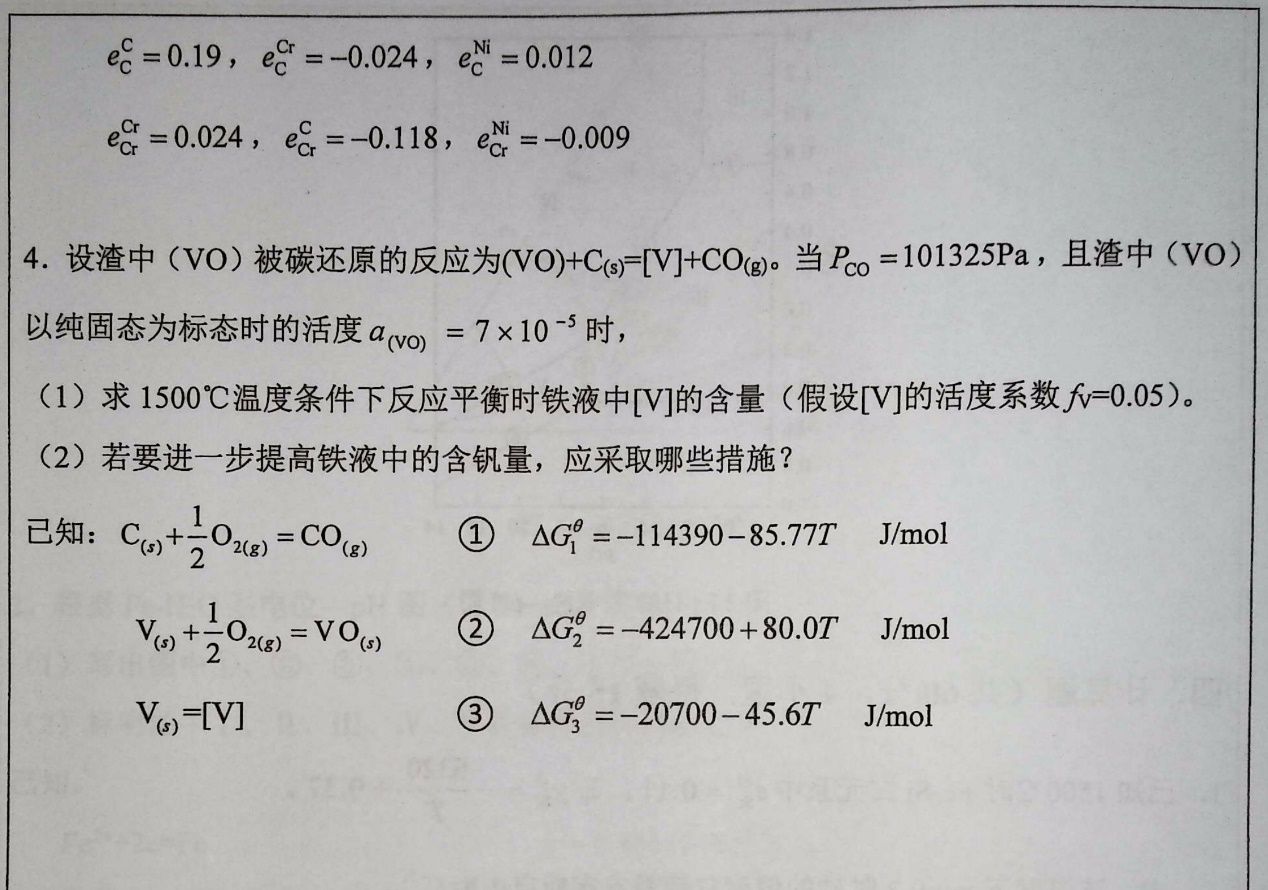 